WYPEŁNIA KOMISJA KONKURSOWALiczba punktów umożliwiająca zdobycie tytułu laureata: 54Podpisy członków komisji :Przewodniczący – ………………………………………………Członek komisji sprawdzający pracę – ………………………… Członek komisji weryfikujący pracę – …………………………Zadanie 1 (0-5p.)	Przeczytaj zdania (1.1.-1.5.), a następnie zdecyduj, które z nich są prawdziwe (R- richitg),  a które błędne (F- falsch). Wstaw znak „X” w odpowiednie miejsce tabeli.			 Za każdą poprawną odpowiedź otrzymasz 1p.Zadanie 2 (0-5p.) Dopasuj twórców do ich dzieł (2.1.-2.5.). Wpisz do poniższej tabeli odpowiednią literę (A-E). Za każdą poprawną odpowiedź otrzymasz 1p.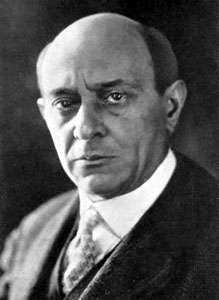 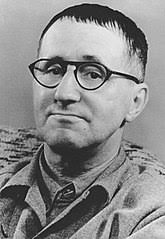 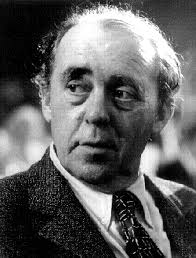 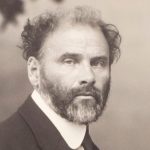 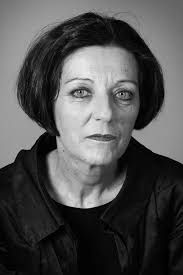 2.1. Arnold              2.2. Bertolt		    2.3. Heinrich	2.4. Gustav	       2.5. Herta      Schönberg                Brecht		Böll		      Klimt		MüllerA. AtemschaukelB. Der KussC. Die DreigroschenoperD. Gruppenbild mit DameE. Streichquartett Nr.2Zadanie 3 (0-6p.)Przeczytaj rzeczowniki (3.1.-3.6.), a następnie zdecyduj, który czasownik nie tworzy z podanym rzeczownikiem poprawnego związku leksykalnego. Zakreśl znakiem „X”literę a, b lub c.Za każdą poprawną odpowiedź otrzymasz 1p. eine Antwort __________________erteilen		b) erfüllen		c) gebeneinen Unfall __________________machen		b) schicken		c) verursachen die Entscheidung __________________fällen			b) führen		c) treffen einen Antrag __________________einbringen		b) stellen		c) umziehen das Versprechen __________________brechen		b) einhalten		c) fällen eine Prüfung __________________ablegen		b) bestehen		c) ergreifenZadanie 4 (0-6p.)Przeczytaj zdania (4.1.-4.6.), a następnie zdecyduj, który z podanych wariantów odpowiedzi zapisanej kursywą jest poprawny. Podkreśl prawidłową odpowiedź.Za każdą poprawną odpowiedź otrzymasz 1p.4.1. Kannst mir mal mit der Kiste behilflich / hilfsbereit sein?4.2. Ich bin schon 18 und möchte mich nun eigenständig / selbständig machen.4.3. Rauchen ist schadhaft / schädlich für die Gesundheit.4.4. Sei nicht enttäuscht / enttäuschend! Kopf hoch!4.5. Sagen Sie bitte meinem Mann, dass ich ihn ganz dringlich / dringend sprechen muss.4.6. Ich fliege zweimal jährlich/ jährig ins Ausland.Zadanie 5 (0-6p.)Od podanych przymiotników oraz czasowników (5.1-5.6.) stwórz rzeczowniki, tak jak w przykładzie 5.0. Wymagana jest pełna poprawność gramatyczna i ortograficzna wpisywanych słów.Za każdą poprawną odpowiedź otrzymasz 1p.5.0. schön – 	die Schönheit5.1. fleißig -  ________________________________________5.2. hoffen -  ________________________________________5.3. ordnen-   ________________________________________5.4. mutig -  _________________________________________5.5. sauber-  _________________________________________5.6. verwandt -   ______________________________________ Zadanie 6 (0-7p.)Przeczytaj ogłoszenie Alexa i popraw jego błędy (6.1.-6.7.), wpisując poprawne słowo tak, jak w przykładzie 6.0. Uwaga! W każdej linijce pojawił się tylko jeden błąd.Wymagana jest pełna poprawność gramatyczna i ortograficzna wpisywanych słów.Za każdą poprawną odpowiedź otrzymasz 1p.6.0.  Leute6.1.______________6.2.______________6.3.______________6.4.______________6.5.______________6.6.______________6.7.______________Zadanie 7 (0-6p.)Utwórz zdania (7.1.-7.6.), korzystając z podanych w nawiasach słów. Wpisz uzupełnienia  zdań w   wolne   miejsca. Wymagana  jest  pełna  poprawność gramatyczna i ortograficzna ułożonych zdań. Za każdą poprawną odpowiedź otrzymasz 1p.   [ kaufen/er/kein/trotzdem/das Handy/sich ]Peter hat viel Geld, _______________________________________________. [ die Prüfung/bei/durchfallen/er ]		_____________________________________________,weil er so wenig lernte.  [ anfangen/der Film/wann ]		Kannst du mir sagen, ______________________________________________?  [ /sonst/vergessen/es/du ]      Notiere es schnell auf, _____________________________________________!  [ er/die Schule/in/stehlen/da ] _________________________________________, darf er hier nicht eintreten.  [ gehen/deshalb/der Sprachkurs/ich/in/nicht ]Ich war krank, _______________________________________________.Zadanie 8 (0-6p.)Przeczytaj zdania (8.1.-8.6.), a następnie wybierz prawidłową odpowiedź pod względem gramatycznym, zakreślając znakiem „X” literę a, b lub c.Za każdą poprawną odpowiedź otrzymasz 1p.	8.1. Meine Cousine ist immer ___________ihren Leistungen unzufrieden.	a) mit			b) von			c) zu8.2. Seine ehemalige Freundin ist ___________ seine neue Partnerin eifersüchtig.a) auf			 b) über		c) um8.3. Wer ist ___________ diese Sachen zuständig?a) durch	 	b) für			c) über8.4. Die Schüler waren stets ___________ ihren Stunden begeistert.a) mit			b) über			c) von8.5. Unser Klassenlehrer war besonders ___________ Musik interessiert.a) an			b) für			c) von8.6. Ich bin sehr neugierig  ___________ das Prüfungsergebnis.a) auf			b) gegen		c) überZadanie 9 (0-5p.) Przeczytaj tekst, a następnie zdecyduj, które ze zdań (9.1.-9.5.) są poprawne (R - richtig),    a które błędne (F - falsch). Wstaw znak „X” w odpowiednie miejsce tabeli. Za każdą poprawną odpowiedź otrzymasz 1p.				Tipps zum perfekten BloggenDu hast dir alle Mühe gegeben, um regelmäßig Artikel für deinen Blog zu schreiben. Trotzdem bekommst du nicht die Ergebnisse, die du dir erhofft hast. Das könnte daran liegen, dass niemand deine Texte liest. In diesem kurzen Beitrag erfährst du, was man machen kann, um immer mehr Leser zu gewinnen. Man hat nur wenige Sekunden Zeit, Leser davon zu überzeugen, Online-Texte zu lesen. Denn am Bildschirm scannen die Leser die Titel erst einmal durch, um sich schnell einen Eindruck vom möglichen Inhalt zu schaffen.Sag also in deinen Überschriften ,worum es eigentlich geht -  die Überschriften wecken doch Interesse. Nutze Wörter, mit denen deine Leser nach dem entsprechenden Artikel suchen. Das erhöht die Chance, dass deine Blogartikel in Suchmaschinen gefunden werden.Gliedere deinen Text in sinnvolle Abschnitte. Verwende dabei kurze Sätze und kurze Worte. Die einfachsten Wörter sind immer die besten. Vermeide Wörter mit mehr als 5 Silben. Die wichtigsten Informationen schreib ganz am Anfang. Das hilft deinen Lesern beim Überfliegen des Textes.Wenn du so schreibst, wie du sprichst, sind deine Texte viel leichter zu lesen. Schreib einfache Hauptsätze. Wenn dein Satz mehr als zwei Kommas hat und über drei Zeilen geht, ist er zu lang. Denk immer daran: je einfacher deine Formulierungen, umso schneller können sie vom Leser verstanden werden. 	Sei persönlich beim Schreiben und vermeide das unpersönliche „man“.  Verzichte auch auf schwierige Konstruktionen und komplizierte Sätze. Man liest doch lieber leichte Texte! Male Bilder aus Worten; je lebhafter und bunter dein Text wird, umso leichter bleibt er im Gedächtnis, weil du im Leser Gefühle und schöne Erinnerungen weckst.Zeige schließlich in deinen Blogartikeln andere Blogartikel zum Thema. Das können eigene oder fremde Texte sein. Du sollst auch Seiten auf deinem Blog nennen, die mit deinem Artikel thematisch zusammenhängen. Damit erleichterst du deinen Lesern die Entscheidung, wo sie als nächstes klicken sollen.Also, liebe Leser, ich warte auf Eure spannenden Artikel!nach: www.sandraholze.deZadanie 10 (0-8p.)W czasie ferii zimowych wzięłaś/wziąłeś udział w projekcie proekologicznym. Na prowadzonym przez Ciebie blogu:poinformuj, gdzie i przez kogo został on zorganizowany,napisz, dlaczego wzięłaś/wziąłeś udział w tym projekcie,opisz, na czym polegała twoja praca przy realizacji projektu,wyraź swoją opinię na temat tego przedsięwzięcia.Na każdy z punktów napisz 2-3 zdania. Twój list powinien liczyć od 80 do 120 słów.Oceniane będą  przekaz  informacji (0-4p.), bogactwo językowe (0-2p.) oraz poprawność językowa (0-2p.)BRUDNOPISWOJEWÓDZKI KONKURS PRZEDMIOTOWY  
DLA UCZNIÓW SZKÓŁ PODSTAWOWYCH WOJEWÓDZTWA ŚLĄSKIEGO 
W ROKU SZKOLNYM 2018/2019JĘZYK NIEMIECKI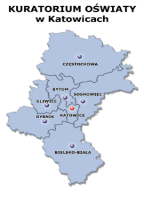 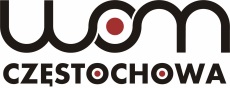 Informacje dla uczniaNa stronie tytułowej arkusza w wyznaczonym miejscu wpisz swój kod ustalony przez komisję.Sprawdź, czy arkusz konkursowy zawiera 8 stron (zadania 1-10).Czytaj uważnie wszystkie teksty i zadania.Rozwiązania zapisuj długopisem lub piórem. Nie używaj korektora.Staraj się nie popełniać błędów przy zaznaczaniu odpowiedzi, ale jeśli się pomylisz, błędne zaznaczenie otocz kółkiem  i zaznacz inną odpowiedź znakiem „X”.Rozwiązania zadań otwartych zapisz czytelnie w wyznaczonych miejscach. Pomyłki przekreślaj.Przygotowując odpowiedzi na pytania, możesz skorzystać z miejsc opatrzonych napisem Brudnopis. Zapisy w brudnopisie nie będą sprawdzane i oceniane.KOD UCZNIAStopień: wojewódzkiCzas pracy: 
90 minutNr zadania1234    56 78910RazemLiczba punktów możliwych 
do zdobycia556667665860Liczba punktów uzyskanych 
przez  uczestnika konkursuRF1.1.Gerhard Schröder war kein Bundeskanzler.1.2.Steffi Graf ist eine weltbekannte deutsche Skirennläuferin.1.3.Angela Merkel war langjährige SPD- Vorsitzende.1.4.Alexander Van der Bellen heißt der aktuelle österreichische Bundespräsident.1.5.Sebastian Vettel ist ein bekannter Formel-1-Rennfahrer.2.1.2.2.2.3.2.4.2.5.Hallo Leuten!Schweren Herzen muss ich meinen süßen Hund abgeben. Ich suche für ihm ein neues Zuhause, am besten ein Hausmit einer großen Garten, weil er so gern im Gras liegt. Er ist ein schwarzer Mischling, mit der ich am liebstenden ganzen Tag spielen wurde. Er ist sehr brav und liebtlange Spaziergange. Er hört auch gut auf seinen Namen.Nur in guten Hände abzugeben!Beste GrüßeAlexRF9.1.Der Artikeltitel soll Blogbesucher dazu motivieren, den Text zu lesen.9.2.Die Blogeinträge soll man sinnvoll einteilen.9.3.Man soll beim Schreiben auf komplizierte und längere Sätze verzichten.9.4.Es ist nicht empfehlenswert, auf dem Blog auf andere Texte zu verweisen.9.5.Die Autorin gibt Ratschläge, wie man mit einem Blogartikel Geld verdient.THEMA: Hi,diesmal möchte ich Euch von einem interessanten Projekt erzählen._______________________________________________________________________________________________________________________________________________________________________________________________________________________________________________________________________________________________________________________________________________________________________________________________________________________________________________________________________________________________________________________________________________________________________________________________________________________________________________________________________________________________________________________________________________________________________________________________________________________________________________________________________________XYZTHEMA: Hi,diesmal möchte ich Euch von einem interessanten Projekt erzählen._______________________________________________________________________________________________________________________________________________________________________________________________________________________________________________________________________________________________________________________________________________________________________________________________________________________________________________________________________________________________________________________________________________________________________________________________________________________________________________________________________________________________________________________________________________________________________________________________________________________________________________________________________________XYZTHEMA: Hi,diesmal möchte ich Euch von einem interessanten Projekt erzählen._______________________________________________________________________________________________________________________________________________________________________________________________________________________________________________________________________________________________________________________________________________________________________________________________________________________________________________________________________________________________________________________________________________________________________________________________________________________________________________________________________________________________________________________________________________________________________________________________________________________________________________________________________________XYZTHEMA: Hi,diesmal möchte ich Euch von einem interessanten Projekt erzählen._______________________________________________________________________________________________________________________________________________________________________________________________________________________________________________________________________________________________________________________________________________________________________________________________________________________________________________________________________________________________________________________________________________________________________________________________________________________________________________________________________________________________________________________________________________________________________________________________________________________________________________________________________________XYZTHEMA: Hi,diesmal möchte ich Euch von einem interessanten Projekt erzählen._______________________________________________________________________________________________________________________________________________________________________________________________________________________________________________________________________________________________________________________________________________________________________________________________________________________________________________________________________________________________________________________________________________________________________________________________________________________________________________________________________________________________________________________________________________________________________________________________________________________________________________________________________________XYZTHEMA: Hi,diesmal möchte ich Euch von einem interessanten Projekt erzählen._______________________________________________________________________________________________________________________________________________________________________________________________________________________________________________________________________________________________________________________________________________________________________________________________________________________________________________________________________________________________________________________________________________________________________________________________________________________________________________________________________________________________________________________________________________________________________________________________________________________________________________________________________________XYZTHEMA: Hi,diesmal möchte ich Euch von einem interessanten Projekt erzählen._______________________________________________________________________________________________________________________________________________________________________________________________________________________________________________________________________________________________________________________________________________________________________________________________________________________________________________________________________________________________________________________________________________________________________________________________________________________________________________________________________________________________________________________________________________________________________________________________________________________________________________________________________________XYZInf. 1Inf. 2Inf. 3Inf. 4BogactwojęzykowePoprawnośćjęzykowaSumapunktówSumapunktów0 - 10 - 10 - 10 - 10 -1 - 20 -1 - 2